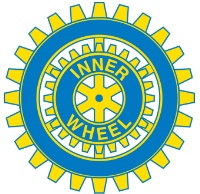     Sandviken Inner Wheel     Distrikt 233 Sverige      Verksamhetsberättelse för Sandviken Inner Wheel 2017-2018      Styrelsens sammansättning      President	 	  	Barbro Hultgren                          	       Vice president och ISO		Kerstin Jonson			      Past president 		Margaretha Lidman   		                     Sekreterare	    	Ulla Mueller      Vice sekreterare 		Ann-Marie Jonsson                  	      Skattmästare                         	Christina Sundbom      Klubbmästare                       	Margareta Lundquist                            Vice klubbmästare		Gunilla Holmgren      Revisorer			Anette Wiklund      			Ulla Haglund      Revisorssuppleant               	Britt-Marie Persson       Klubbdelegater 		Barbro Hultgren                  	                                                       	Ulla Mueller		 	     Klubbdelegatsuppleanter                      Kerstin Jonson                                                      	Margaretha Lidman				Ann-Marie Jonsson      Webmaster, IT-ansvarig                        Lena Blom Medlemsantal Vid verksamhetsårets början var antalet medlemmar 46 och vid verksamhetsårets slut 41. En ny medlem har tagits in: Agneta Lindberg.Gun-Britt Carlsson, Ingrid Westin-Forsgren, Anna Edin och Elisabeth Ålenius har avlidit under året.  Vannie Gezelius, Majvor Meyer och Anna-Stina Persson har begärt utträde ur klubben 2018-2019. Årsavgift Årsavgiften har varit 550 kr och inträdesavgiften 150 kr.SammanträdenStyrelsen har haft sju protokollförda möten.Klubbmöten Klubben har haft tio klubbmöten varav ett var på IW- dagen. Program      6 sept		Årsmöte		Anna Eklund från Lyktan berättar om deras verksamhet.      4 okt		Sonja Båtelsson berättar om ”En annorlunda resa”Skördelotteri.      1 nov		Besök av distriktspresident Inger Bäckström.		Föredrag Växtzon4 ”Förändring i livet” Anette Jonsson Sundell.      6 dec		Julfest med jultallrik. Vi sjunger julsånger och dragspelsmusik, Ann-MarieAldén spelar, Agneta Rudsänger läste en julberättelse.      10 jan		IW-dagen firas, IW-doktorn Anne-Marie Pernulf berättar om sitt arbete i Kenya.      7 feb		Kerstin Dahlbäck från Karisma berättar.      7 mars	Säkerhetschef Rolf Sundqvist talar om ”Trygg i Sandviken”	Intagning av ny medlem, Agneta Lindberg. Valmöte.      4 april		Utbytesstudent Hailey Brown berättar om sin vistelse i Sandviken.		Jan Hultgren talade om Framtidsfullmakt och Testamente.		Barbro Hultgren berättade om DM-mötet i Alfta.      2 maj		Mannekänguppvisning Sandegårds och M-Woman visar kläder. Sandegårds mannekänger och IW-mannekänger.30 maj		Utflykt till Växtzon4 i Valbo.Kaféträffar         	Tredje onsdagen i månaden kl. 14.30 har vi haft träffar på Hansens och Aldos.Distriktsårsmöte30/9 - 1/10 hölls distriktsårsmöte i Falun. Delegater var Barbro Hultgren och Ulla Mueller.Övriga deltagare var Sonja Båtelsson, distriktsarkivarie och Lena Blom ersättare för IT-samordnare Annika Ahlqvist vid behov.                                       Distriktsmöte11 mars hölls distriktsmöte i Alfta. Delegater var Barbro Hultgren och Ulla Mueller. Övrig deltagare från Sandvikens IW var Kerstin Jonson, vice president/Redaktör för IW-Nytt/medieansvarig SIWRHjälpverksamhetNarkotikasökhundarna			5 600 krIW-doktorn			3 350 kr	                          	   Totalt:	                      	                     		8 950 kr	Övriga ProjektIW-rosor som planterats i Wiij Trädgårdar  	  969 kr  	Övrigt		 		  Många av våra medlemmar har under året varit verksamma inom distriktet.     Distriktsarkivarie Sonja Båtelsson, distriktsrevisor Britt-Marie Persson, distriktsrevisorsuppleant   Anette Wiklund, redaktör för IW-Nytt/Medieansvarig Kerstin Jonson, ersättare för IT-samordnare Annika Ahlqvist vid behov Lena Blom.Alla möten utom Klubbmöte nr 8, som hölls på Restaurang The Church  och vårutflykten till Växtzon4 i Valbo har hållits i restaurang Kanalen på Kanalgården.Gävle Forsbacka Rotaryklubb inbjöd Sandvikens IW till 20-års fest på Forsbacka Wärdshus samt till Luciafirande och Julbord i december, som besöktes av ett flertal medlemmar med respektive.23 maj besökte 9 damer från vår klubb Avesta Inner Wheel klubbs Intercitymöte.Medlemmar i styrelsen var i Ockelbo i maj för plantering av IW-rosen ”Inner Wheel for Ever”, som klubben tidigare beslutat om.Kerstin Jonson har varit representant för distriktet på Convention i Melbourne maj 2018. Vi har haft lotterier på alla våra månadsmöten, som har ökat beloppen till vår hjälpverksamhet.Lotterierna har inbringat 6 585 krSkotten 6 360 kr och bokförsäljning 360 kr.Styrelse för verksamhetsåret 2018-2019President			Kerstin Jonson	Vice president 		Margareta Karlsson (Ljung)Past president		Barbro HultgrenSekreterare		Ann-Marie JonssonKlubbskattmästare		Christina SundbomKlubbmästare		Margareta LundquistVice klubbmästare                                  Gunilla HolmgrenISO			Barbro HultgrenKlubbrevisorer		Ulla Haglund			Anette Wiklund			Suppleant klubbrevisor                         Britt-Marie PerssonIt-ansvarig		Lena Blom           Klubbdelegater Distrikt		Kerstin Jonson	       			Ann-Marie JonssonSuppl. Klubbdelegater Distrikt	Margareta Karlsson (Ljung)			Christina SundbomStyrelsen framför ett stort tack för visat förtroende under det gångna verksamhetsåret ochönskar den nya styrelsen varmt lycka till med det kommande arbetet. Sandviken i juli 2018Barbro Hultgren         	Kerstin Jonson             Ulla Mueller         	Christina Sundbom     Margaretha Lidman	Margareta Lundquist	Ann-Marie Jonsson	Gunilla Holmgren